Circ. n.  4                                                                                                      Busto A. li, 03/09/13                            WEB                                                                                                                                                                                                             Ai Docenti delle classi 3AL e 3CLOGGETTO: Convocazione Riunione plenaria per Ambienti di Apprendimento e Progetto Scuola 21Si comunica che il giorno 05/09/13, alle ore 9.30, i docenti delle classi 3AL e 3CL sono convocati in aula 18 per discutere i seguenti argomenti all’o.d.g:definizione attività didattiche da svolgere nel corso dell’a.s. 2013/14 nell’ambito dei progetti Ambienti di Apprendimento e Scuola 21                                                                                                    Il Dirigente Scolastico                                                                                                   Prof.ssa Cristina Boracchi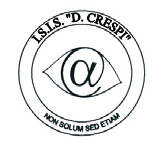 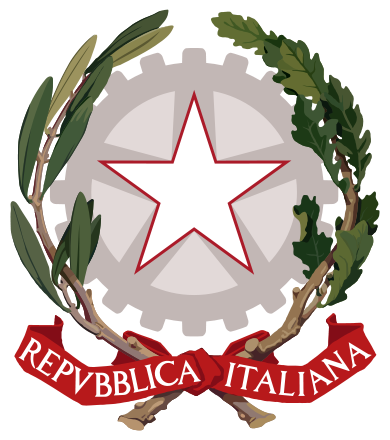 ISTITUTO DI ISTRUZIONE SECONDARIA  “DANIELE CRESPI” Liceo Internazionale Classico e  Linguistico VAPC02701R Liceo delle Scienze Umane VAPM027011Via G. Carducci 4 – 21052 BUSTO ARSIZIO (VA) www.liceocrespi.it-Tel. 0331 633256 - Fax 0331 674770 - E-mail: lccrespi@tin.itC.F. 81009350125 – Cod.Min. VAIS02700D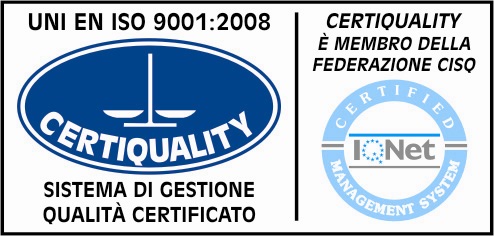 CertINT® 2012